MỤC TIÊU CHẤT LƯỢNGNĂM HỌC 2023 - 2024Năm học 2023 - 2024 cán bộ Trung tâm ĐGKNNQG cam kết thực hiện 04 mục tiêu sau:1. 100% cán bộ Trung tâm ĐGKNNQG đạt lao động tiên tiến và có nhà cán bộ đạt chiến sĩ thi đua cấp cơ sở;2. Đào tạo thường xuyên đạt chỉ tiêu;3. Tổ chức tốt các kỳ đánh giá KNN Quốc gia;4. Tổ chức và phối hợp tốt công ty Daikin đánh giá cấp chứng chỉ.KẾ HOẠCH THỰC HIỆN MỤC TIÊU CHẤT LƯỢNG SỐ 01Nội dung mục tiêu số 01:  100% cán bộ Trung tâm ĐGKNNQG đạt lao động tiên tiến và có nhà cán bộ đạt chiến sĩ thi đua cấp cơ sởKẾ HOẠCH THỰC HIỆN MỤC TIÊU CHẤT LƯỢNG SỐ 02 Nội dung mục tiêu số 02: Đào tạo thường xuyên đạt chỉ tiêu.KẾ HOẠCH THỰC HIỆN MỤC TIÊU CHẤT LƯỢNG SỐ 03 Nội dung mục tiêu số 03: Tổ chức tốt các kỳ đánh giá KNN Quốc gia.KẾ HOẠCH THỰC HIỆN MỤC TIÊU CHẤT LƯỢNG SỐ 04 Nội dung mục tiêu số 04: Tổ chức và phối hợp công ty Daikin đánh giá cấp chứng chỉ.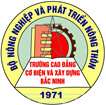 TRƯỜNG CAO ĐẲNG CƠ ĐIỆN VÀ XÂY DỰNG BẮC NINHTRUNG TÂM ĐÁNH GIÁ KNNQG	Địa chỉ: Số 188 Nguyễn Đăng Đạo, Tp Bắc Ninh	 ĐT: 0982.252.981    Email: leminhcuongcd@gmail.com	Fax: ……………      Website: …………………………..GIÁM ĐỐCLê Minh Cường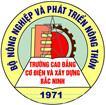 TRƯỜNG CAO ĐẲNG CƠ ĐIỆN VÀ XÂY DỰNG BẮC NINHTRUNG TÂM ĐÁNH GIÁ KNNQGNĂM HỌC 2023 – 2024Mã hoá: TTĐGKNNQG/KHMT/01TRƯỜNG CAO ĐẲNG CƠ ĐIỆN VÀ XÂY DỰNG BẮC NINHTRUNG TÂM ĐÁNH GIÁ KNNQGNĂM HỌC 2023 – 2024Lần ban hành:  01TRƯỜNG CAO ĐẲNG CƠ ĐIỆN VÀ XÂY DỰNG BẮC NINHTRUNG TÂM ĐÁNH GIÁ KNNQGNĂM HỌC 2023 – 2024Hiệu lực từ ngày: 01/09/2023TRƯỜNG CAO ĐẲNG CƠ ĐIỆN VÀ XÂY DỰNG BẮC NINHTRUNG TÂM ĐÁNH GIÁ KNNQGNĂM HỌC 2023 – 2024Tổng số trang: 01SttNội dung công việcThời gian hoàn thànhNgười/Đơn vịthực hiệnNgười/Đơn vịphối hợpHồ sơ/Kết quả1Tổng hợp đăng ký thi đua năm học15/09/2023Giám đốcCác cán bộBảng tổng hợp đăng ký thi đua năm học2Triển khai các hoạt động hoạt động thi đua năm họcTheo kế hoạch hoạt động Giám đốcCác cán bộKết quả tham gia các hoạt động theo từng đợt.3Họp đánh giá thi đua năm học30/7/2024Giám đốcCác cán bộBảng tổng hợp thi đua năm học của TTĐGKNNQG.Chữ  kýNgười soạn thảoNgười kiểm traNgười phê duyệtChữ  kýHọ và  tênNguyễn Đức ThọLê Minh CườngLê Minh CườngChức danhP.GIÁM ĐỐCGIÁM ĐỐCGIÁM ĐỐCTRƯỜNG CAO ĐẲNG CƠ ĐIỆN VÀ XÂY DỰNG BẮC NINHTRUNG TÂM ĐÁNH GIÁ KNNQGNĂM HỌC 2023 – 2024Mã hoá: TTĐGKNNQG/KHMT/01TRƯỜNG CAO ĐẲNG CƠ ĐIỆN VÀ XÂY DỰNG BẮC NINHTRUNG TÂM ĐÁNH GIÁ KNNQGNĂM HỌC 2023 – 2024Lần ban hành:  01TRƯỜNG CAO ĐẲNG CƠ ĐIỆN VÀ XÂY DỰNG BẮC NINHTRUNG TÂM ĐÁNH GIÁ KNNQGNĂM HỌC 2023 – 2024Hiệu lực từ ngày: 01/09/2023TRƯỜNG CAO ĐẲNG CƠ ĐIỆN VÀ XÂY DỰNG BẮC NINHTRUNG TÂM ĐÁNH GIÁ KNNQGNĂM HỌC 2023 – 2024Tổng số trang: 01SttNội dung công việcThời gian hoàn thànhNgười/Đơn vịthực hiệnNgười/Đơn vịphối hợpHồ sơ/Kết quả1Lập kế hoạch đào tạo thường xuyên cho HSSV và các học viên bên ngoài Nhà trường15/09/2023TTĐGKNNQGCác cán bộ và các phòng khoa trong nhà trườngKế hoạch2Triển khai thực hiện kế hoạchTheo kế hoạch hoạt động TTĐGKNNQGCác cán bộ và các phòng khoa trong nhà trườngKế hoạch, Thông báo3Tổ chức đào tạo và đánh giá thường xuyên.Theo kế hoạch hoạt động TTĐGKNNQGCác cán bộ và các phòng khoa trong nhà trườngĐánh giá và Cấp chứng chỉChữ  kýNgười soạn thảoNgười kiểm traNgười phê duyệtChữ  kýHọ và  tênNguyễn Đức ThọLê Minh CườngLê Minh CườngChức danhP.GIÁM ĐỐCGIÁM ĐỐCGIÁM ĐỐCTRƯỜNG CAO ĐẲNG CƠ ĐIỆN VÀ XÂY DỰNG BẮC NINHTRUNG TÂM ĐÁNH GIÁ KNNQGNĂM HỌC 2023 – 2024Mã hoá: TTĐGKNNQG/KHMT/01TRƯỜNG CAO ĐẲNG CƠ ĐIỆN VÀ XÂY DỰNG BẮC NINHTRUNG TÂM ĐÁNH GIÁ KNNQGNĂM HỌC 2023 – 2024Lần ban hành:  01TRƯỜNG CAO ĐẲNG CƠ ĐIỆN VÀ XÂY DỰNG BẮC NINHTRUNG TÂM ĐÁNH GIÁ KNNQGNĂM HỌC 2023 – 2024Hiệu lực từ ngày: 01/09/2023TRƯỜNG CAO ĐẲNG CƠ ĐIỆN VÀ XÂY DỰNG BẮC NINHTRUNG TÂM ĐÁNH GIÁ KNNQGNĂM HỌC 2023 – 2024Tổng số trang: 01SttNội dung công việcThời gian hoàn thànhNgười/Đơn vịthực hiệnNgười/Đơn vịphối hợpHồ sơ/Kết quả1Lập Kế hoạch tổ chức các kỳ đánh giá kỹ năng nghề quốc năm 202315/11/2023TTĐGKNNQGCác cán bộ và các phòng khoa trong nhà trườngKế hoạch tổ chức các kỳ đánh giá kỹ năng nghề quốc năm 20242Ôn luyện HSSV tham gia thi kỹ năng nghề các cấpTheo kế hoạchTTĐGKNNQGCác cán bộ và các phòng khoa trong nhà trườngKết quả thi kỹ năng nghề các cấp3Tổ chức Đánh giá Theo kế hoạchTTĐGKNNQGCác cán bộ và các phòng khoa trong nhà trườngĐánh giá và Cấp chứng chỉ KNNQGChữ  kýNgười soạn thảoNgười kiểm traNgười phê duyệtChữ  kýHọ và  tênNguyễn Đức ThọLê Minh CườngLê Minh CườngChức danhP.GIÁM ĐỐCGIÁM ĐỐCGIÁM ĐỐCTRƯỜNG CAO ĐẲNG CƠ ĐIỆN VÀ XÂY DỰNG BẮC NINHTRUNG TÂM ĐÁNH GIÁ KNNQGNĂM HỌC 2023 – 2024Mã hoá: TTĐGKNNQG/KHMT/01TRƯỜNG CAO ĐẲNG CƠ ĐIỆN VÀ XÂY DỰNG BẮC NINHTRUNG TÂM ĐÁNH GIÁ KNNQGNĂM HỌC 2023 – 2024Lần ban hành:  01TRƯỜNG CAO ĐẲNG CƠ ĐIỆN VÀ XÂY DỰNG BẮC NINHTRUNG TÂM ĐÁNH GIÁ KNNQGNĂM HỌC 2023 – 2024Hiệu lực từ ngày: 01/09/2023TRƯỜNG CAO ĐẲNG CƠ ĐIỆN VÀ XÂY DỰNG BẮC NINHTRUNG TÂM ĐÁNH GIÁ KNNQGNĂM HỌC 2023 – 2024Tổng số trang: 01SttNội dung công việcThời gian hoàn thànhNgười/Đơn vịthực hiệnNgười/Đơn vịphối hợpHồ sơ/Kết quả1Lập kế hoạch đánh giá cấp chứng chỉ15/09/2023TTĐGKNNQGCác cán bộ và các phòng khoa trong nhà trườngKế hoạch2Triển khai thực hiện kế hoạchTheo kế hoạch hoạt động TTĐGKNNQGCác cán bộ và các phòng khoa trong nhà trườngKế hoạch, Thông báo3Tổ chức đào tạo và đánh giá.Theo kế hoạch hoạt động TTĐGKNNQGCác cán bộ và các phòng khoa trong nhà trườngĐánh giá và Cấp chứng chỉChữ  kýNgười soạn thảoNgười kiểm traNgười phê duyệtChữ  kýHọ và  tênNguyễn Đức ThọLê Minh CườngLê Minh CườngChức danhP.GIÁM ĐỐCGIÁM ĐỐCGIÁM ĐỐC